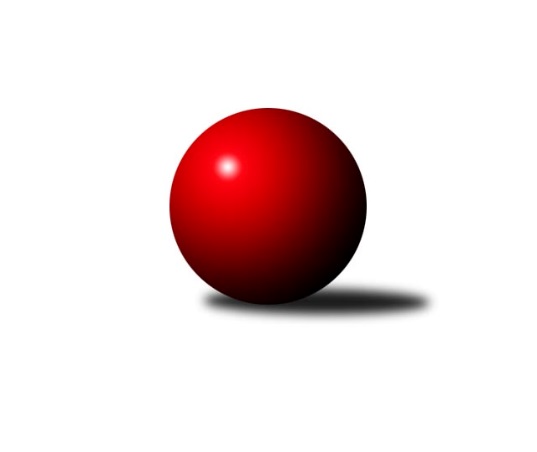 Č.17Ročník 2010/2011	27.2.2011Nejlepšího výkonu v tomto kole: 3535 dosáhlo družstvo: SKK Vrchlabí 2.KLM A 2010/2011Výsledky 17. kolaSouhrnný přehled výsledků:KK Lokomotiva Tábor	- SKK Bohušovice	7:1	3355:3303	12.5:11.5	26.2.TJ Loko České Velenice	- SKK Rokycany	2:6	3340:3415	9.5:14.5	26.2.KK Hvězda Trnovany	- Vltavan Loučovice	7:1	3352:3231	15.0:9.0	26.2.TJ Sokol Duchcov	- SKK Jičín	6:2	3436:3301	15.0:9.0	26.2.SKK Vrchlabí 	- Sokol Kolín 	7:1	3535:3410	15.0:9.0	26.2.SK Škoda VS Plzeň 	- KK SDS Sadská	2:6	3174:3216	14.0:10.0	27.2.Tabulka družstev:	1.	KK Hvězda Trnovany	17	12	0	5	86.0 : 50.0 	228.0 : 180.0 	 3291	24	2.	KK SDS Sadská	17	11	1	5	86.0 : 50.0 	225.0 : 183.0 	 3296	23	3.	Sokol Kolín	17	10	1	6	75.0 : 61.0 	209.5 : 198.5 	 3258	21	4.	TJ Sokol Duchcov	17	10	1	6	70.0 : 66.0 	210.0 : 198.0 	 3237	21	5.	SKK Vrchlabí	17	9	2	6	76.0 : 60.0 	221.5 : 186.5 	 3273	20	6.	Vltavan Loučovice	17	8	2	7	66.0 : 70.0 	191.0 : 217.0 	 3238	18	7.	KK Lokomotiva Tábor	17	8	1	8	73.0 : 63.0 	194.0 : 214.0 	 3233	17	8.	SKK Rokycany	17	8	1	8	69.0 : 67.0 	209.5 : 198.5 	 3270	17	9.	TJ Loko České Velenice	16	6	1	9	61.0 : 67.0 	192.0 : 192.0 	 3242	13	10.	SK Škoda VS Plzeň	17	5	2	10	53.5 : 82.5 	192.5 : 215.5 	 3200	12	11.	SKK Jičín	17	4	1	12	52.0 : 84.0 	189.0 : 219.0 	 3242	9	12.	SKK Bohušovice	16	3	1	12	40.5 : 87.5 	162.0 : 222.0 	 3207	7Podrobné výsledky kola:	 KK Lokomotiva Tábor	3355	7:1	3303	SKK Bohušovice	Miroslav Kašpar	153 	 140 	 143 	150	586 	 2.5:1.5 	 560 	 136	142 	 132	150	Milan Perníček	Jaroslav Mihál	139 	 128 	 145 	125	537 	 2:2 	 524 	 145	125 	 121	133	Martin Perníček	Karel Smažík	135 	 143 	 157 	136	571 	 2:2 	 551 	 156	127 	 122	146	Ladislav Šourek	Petr Chval	144 	 123 	 154 	133	554 	 3:1 	 548 	 139	129 	 148	132	Martin Vrbata	Borek Jelínek	137 	 132 	 143 	139	551 	 1:3 	 566 	 140	143 	 132	151	Jiří Semerád	David Kášek	141 	 127 	 146 	142	556 	 2:2 	 554 	 130	141 	 136	147	Lukáš Dařílekrozhodčí: Nejlepší výkon utkání: 586 - Miroslav Kašpar	 TJ Loko České Velenice	3340	2:6	3415	SKK Rokycany	Ondřej Touš	171 	 133 	 159 	132	595 	 1:3 	 656 	 164	155 	 163	174	Viktor Pytlík	Zbyněk Dvořák	144 	 134 	 127 	129	534 	 0:4 	 581 	 150	147 	 148	136	Pavel Honsa	Zdeněk st. Dvořák	147 	 145 	 127 	121	540 	 3:1 	 535 	 137	137 	 126	135	Michal Pytlík	Jiří Hovorka	116 	 145 	 121 	113	495 	 1:3 	 543 	 132	122 	 135	154	Václav Fűrst	Ladislav Chmel	134 	 133 	 141 	151	559 	 1.5:2.5 	 560 	 106	145 	 141	168	Zdeněk Enžl	Zdeněk ml. Dvořák	147 	 155 	 177 	138	617 	 3:1 	 540 	 130	126 	 143	141	Martin Prokůpekrozhodčí: Nejlepší výkon utkání: 656 - Viktor Pytlík	 KK Hvězda Trnovany	3352	7:1	3231	Vltavan Loučovice	Milan Stránský	146 	 137 	 138 	128	549 	 2:2 	 546 	 131	143 	 132	140	Radek Šlouf	Zdeněk Kandl	137 	 134 	 132 	142	545 	 2:2 	 514 	 114	146 	 133	121	Martin Jirkal	Jiří Jankovec	132 	 137 	 151 	141	561 	 3:1 	 533 	 131	149 	 137	116	Miroslav Šuba	Michal Koubek	150 	 138 	 131 	152	571 	 3:1 	 535 	 137	130 	 135	133	Josef Gondek	Pavel Kaan	141 	 116 	 133 	151	541 	 2:2 	 567 	 133	161 	 144	129	Josef Sysel	Josef Šálek	140 	 146 	 134 	165	585 	 3:1 	 536 	 116	136 	 147	137	Jaroslav Suchánekrozhodčí: Nejlepší výkon utkání: 585 - Josef Šálek	 TJ Sokol Duchcov	3436	6:2	3301	SKK Jičín	Zdeněk Ransdorf	166 	 144 	 157 	147	614 	 3:1 	 580 	 146	138 	 127	169	Jiří Vejvara	Jakub Dařílek	139 	 126 	 129 	144	538 	 4:0 	 487 	 135	104 	 121	127	Tomáš Kottvald	Josef Pecha	127 	 143 	 153 	144	567 	 4:0 	 505 	 122	122 	 128	133	Pavel Louda	Vít Strachoň	139 	 117 	 142 	142	540 	 1:3 	 570 	 136	132 	 145	157	Miloslav Vik	Miloš Civín	151 	 178 	 154 	150	633 	 2:2 	 583 	 154	133 	 133	163	Lukáš Vik	Jan Endršt	115 	 141 	 142 	146	544 	 1:3 	 576 	 145	147 	 149	135	Jaroslav Soukuprozhodčí: Nejlepší výkon utkání: 633 - Miloš Civín	 SKK Vrchlabí 	3535	7:1	3410	Sokol Kolín 	Vlado Žiško	136 	 159 	 144 	146	585 	 3:1 	 543 	 133	124 	 138	148	Jindřich Lauer	Pavel Nežádal	153 	 153 	 144 	132	582 	 2:2 	 563 	 142	155 	 130	136	Filip Dejda	David Hobl	156 	 145 	 148 	162	611 	 3:1 	 572 	 142	152 	 134	144	Roman Weiss	Roman Pek	140 	 153 	 133 	134	560 	 3:1 	 558 	 132	165 	 129	132	Robert Petera	Jiří Bartoníček	142 	 131 	 160 	123	556 	 1:3 	 570 	 147	151 	 141	131	Martin Švorba	Michal Rolf	154 	 165 	 177 	145	641 	 3:1 	 604 	 146	160 	 150	148	Jan Pelákrozhodčí: Nejlepší výkon utkání: 641 - Michal Rolf	 SK Škoda VS Plzeň 	3174	2:6	3216	KK SDS Sadská	Petr Sachunský	119 	 132 	 140 	116	507 	 2:2 	 527 	 121	118 	 139	149	Tomáš Bek	Pavel Říhánek	139 	 130 	 131 	144	544 	 3:1 	 539 	 128	140 	 128	143	Aleš Košnar	Jiří Šlajer	127 	 126 	 135 	151	539 	 1:3 	 572 	 135	148 	 144	145	Antonín Svoboda	Milan Vicher	108 	 135 	 135 	116	494 	 2:2 	 515 	 135	123 	 122	135	Martin Schejbal	Martin Pejčoch	126 	 136 	 135 	152	549 	 4:0 	 511 	 119	123 	 126	143	Jan Renka st.	Jiří Baloun	137 	 134 	 155 	115	541 	 2:2 	 552 	 144	133 	 123	152	Václav Schejbalrozhodčí: Nejlepší výkon utkání: 572 - Antonín SvobodaPořadí jednotlivců:	jméno hráče	družstvo	celkem	plné	dorážka	chyby	poměr kuž.	Maximum	1.	David Hobl 	SKK Vrchlabí 	570.45	373.0	197.5	1.1	7/9	(611)	2.	Pavel Honsa 	SKK Rokycany	568.61	365.7	202.9	1.7	9/9	(620)	3.	Jan Endršt 	TJ Sokol Duchcov	566.47	366.0	200.5	1.3	8/8	(626)	4.	Jiří Bartoníček 	SKK Vrchlabí 	565.75	367.5	198.2	1.8	6/9	(605)	5.	Jan Pelák 	Sokol Kolín 	565.63	367.9	197.7	2.4	9/9	(609)	6.	Martin Pejčoch 	SK Škoda VS Plzeň 	564.19	375.2	189.0	2.2	9/9	(623)	7.	Václav Schejbal 	KK SDS Sadská	563.49	367.9	195.6	2.0	9/9	(608)	8.	Aleš Košnar 	KK SDS Sadská	563.01	379.5	183.5	1.6	9/9	(610)	9.	Josef Šálek 	KK Hvězda Trnovany	562.90	367.3	195.6	1.9	9/9	(620)	10.	Josef Sysel 	Vltavan Loučovice	561.22	366.0	195.2	1.3	9/9	(651)	11.	Michal Rolf 	SKK Vrchlabí 	559.43	365.7	193.7	1.6	9/9	(654)	12.	Zdeněk ml. Dvořák 	TJ Loko České Velenice	559.19	363.5	195.7	2.4	9/9	(630)	13.	Jiří Vejvara 	SKK Jičín	558.94	363.5	195.5	3.4	7/9	(591)	14.	Ondřej Touš 	TJ Loko České Velenice	558.49	376.0	182.5	2.9	9/9	(618)	15.	David Kášek 	KK Lokomotiva Tábor	557.22	365.5	191.7	2.5	9/9	(590)	16.	Zdeněk Ransdorf 	TJ Sokol Duchcov	556.28	367.4	188.8	3.0	7/8	(614)	17.	Tomáš Bek 	KK SDS Sadská	556.09	366.0	190.0	2.4	9/9	(592)	18.	Filip Dejda 	Sokol Kolín 	554.21	363.1	191.1	1.7	9/9	(603)	19.	Robert Petera 	Sokol Kolín 	553.80	364.8	189.0	2.3	9/9	(616)	20.	Pavel Kaan 	KK Hvězda Trnovany	552.32	356.5	195.8	1.9	8/9	(637)	21.	Jaroslav Soukup 	SKK Jičín	551.01	366.8	184.2	2.9	9/9	(582)	22.	Josef Vejvara 	SKK Jičín	549.83	359.3	190.5	1.6	7/9	(572)	23.	Josef Gondek 	Vltavan Loučovice	549.06	360.9	188.2	3.6	9/9	(590)	24.	Michal Koubek 	KK Hvězda Trnovany	547.69	360.0	187.6	2.3	9/9	(589)	25.	Martin Vrbata 	SKK Bohušovice	547.47	360.3	187.1	2.9	9/9	(591)	26.	Jakub Dařílek 	TJ Sokol Duchcov	547.01	368.8	178.2	3.6	7/8	(586)	27.	Milan Perníček 	SKK Bohušovice	546.56	361.7	184.9	2.7	9/9	(579)	28.	Milan Stránský 	KK Hvězda Trnovany	546.02	351.9	194.1	1.9	9/9	(599)	29.	Pavel Nežádal 	SKK Vrchlabí 	545.97	372.3	173.7	3.7	9/9	(583)	30.	Jiří Zemánek 	KK Hvězda Trnovany	545.95	356.8	189.2	1.9	8/9	(593)	31.	Radek Šlouf 	Vltavan Loučovice	542.77	354.5	188.3	1.8	9/9	(587)	32.	Petr Chval 	KK Lokomotiva Tábor	542.64	362.5	180.1	3.1	9/9	(584)	33.	Jiří Semerád 	SKK Bohušovice	542.53	356.4	186.1	3.4	9/9	(574)	34.	Ladislav Chmel 	TJ Loko České Velenice	540.86	359.8	181.1	2.7	8/9	(612)	35.	Pavel Sládek 	TJ Loko České Velenice	539.93	366.1	173.8	4.5	6/9	(575)	36.	Zbyněk Dvořák 	TJ Loko České Velenice	539.09	359.0	180.1	3.8	8/9	(578)	37.	Vojtěch Špelina 	SKK Rokycany	539.06	358.0	181.0	3.0	8/9	(622)	38.	Miroslav Šuba 	Vltavan Loučovice	538.37	355.6	182.8	3.7	9/9	(600)	39.	Jiří Baloun 	SK Škoda VS Plzeň 	538.15	359.7	178.4	2.5	9/9	(586)	40.	Vlado Žiško 	SKK Vrchlabí 	537.56	356.6	181.0	3.2	8/9	(597)	41.	Michal Pytlík 	SKK Rokycany	537.39	351.0	186.4	2.6	9/9	(588)	42.	Jaroslav Suchánek 	Vltavan Loučovice	536.63	361.8	174.8	5.3	8/9	(578)	43.	Jaroslav Mihál 	KK Lokomotiva Tábor	536.17	360.0	176.1	4.5	6/9	(638)	44.	Zdeněk Enžl 	SKK Rokycany	535.80	357.7	178.1	3.2	8/9	(560)	45.	Martin Schejbal 	KK SDS Sadská	535.77	356.6	179.1	3.9	8/9	(604)	46.	Martin Prokůpek 	SKK Rokycany	535.54	357.8	177.8	3.5	9/9	(585)	47.	Roman Weiss 	Sokol Kolín 	535.49	354.0	181.5	3.0	9/9	(597)	48.	Miloslav Vik 	SKK Jičín	535.19	356.3	178.9	2.4	9/9	(570)	49.	Miroslav Kašpar 	KK Lokomotiva Tábor	535.04	359.1	175.9	2.2	9/9	(586)	50.	Pavel Louda 	SKK Jičín	534.14	358.9	175.2	3.4	9/9	(592)	51.	Ladislav Šourek 	SKK Bohušovice	534.14	358.8	175.3	4.2	9/9	(569)	52.	Karel Smažík 	KK Lokomotiva Tábor	533.63	355.9	177.8	3.2	9/9	(582)	53.	Jan Renka  st.	KK SDS Sadská	532.89	352.9	179.9	2.8	6/9	(589)	54.	Borek Jelínek 	KK Lokomotiva Tábor	532.06	357.4	174.7	4.0	9/9	(572)	55.	Václav Fűrst 	SKK Rokycany	529.34	356.5	172.8	4.1	9/9	(597)	56.	Ondřej Sekyrka 	KK SDS Sadská	528.33	349.0	179.4	4.1	7/9	(562)	57.	Pavel Říhánek 	SK Škoda VS Plzeň 	528.21	355.7	172.5	3.7	8/9	(575)	58.	Zdeněk st. Dvořák 	TJ Loko České Velenice	527.50	351.3	176.2	4.5	6/9	(575)	59.	Petr Sachunský 	SK Škoda VS Plzeň 	526.42	355.5	170.9	5.2	9/9	(557)	60.	Lukáš Dařílek 	SKK Bohušovice	526.21	350.3	175.9	4.1	9/9	(584)	61.	Martin Jirkal 	Vltavan Loučovice	526.19	354.0	172.2	3.4	7/9	(575)	62.	Milan Vicher 	SK Škoda VS Plzeň 	525.98	354.6	171.4	5.6	9/9	(545)	63.	Josef Pecha 	TJ Sokol Duchcov	522.81	354.0	168.8	3.8	6/8	(577)	64.	Jiří Šlajer 	SK Škoda VS Plzeň 	517.18	354.6	162.5	5.8	9/9	(559)	65.	Roman Pek 	SKK Vrchlabí 	516.83	352.2	164.7	6.5	9/9	(560)	66.	Ladislav Koláček 	SKK Bohušovice	510.00	357.2	152.8	8.1	6/9	(521)	67.	Dalibor Mierva 	Sokol Kolín 	503.27	346.4	156.9	6.4	6/9	(595)		Viktor Pytlík 	SKK Rokycany	609.13	392.3	216.9	1.1	4/9	(656)		Pavel Šporer 	TJ Sokol Duchcov	593.00	382.0	211.0	1.0	1/8	(593)		Martin Švorba 	Sokol Kolín 	573.17	376.6	196.6	1.2	4/9	(604)		Antonín Svoboda 	KK SDS Sadská	572.18	374.3	197.9	3.1	4/9	(598)		Jiří Jankovec 	KK Hvězda Trnovany	561.00	360.0	201.0	1.0	1/9	(561)		Bohumil Navrátil 	KK Hvězda Trnovany	560.00	375.0	185.0	5.0	1/9	(560)		Miroslav Náhlovský 	KK Hvězda Trnovany	552.04	362.2	189.8	2.6	5/9	(582)		Jiří Kapucián 	SKK Jičín	549.00	364.0	185.0	6.0	1/9	(549)		Vladimír Kučera 	KK Lokomotiva Tábor	548.00	373.0	175.0	3.0	1/9	(548)		Zdeněk Kandl 	KK Hvězda Trnovany	547.76	371.4	176.4	2.7	3/9	(602)		Miloš Civín 	TJ Sokol Duchcov	547.56	366.1	181.4	3.4	3/8	(633)		Aleš Hilzensauer 	TJ Sokol Duchcov	544.80	358.2	186.6	1.6	5/8	(587)		Jindřich Lauer 	Sokol Kolín 	544.67	373.7	171.0	5.3	3/9	(550)		Josef Kohout 	Sokol Kolín 	543.00	359.0	184.0	4.0	1/9	(543)		Lukáš Vik 	SKK Jičín	542.84	363.8	179.1	3.8	5/9	(583)		Václav Pešek 	KK SDS Sadská	536.67	360.0	176.7	3.0	3/9	(564)		Jan Horáček 	SKK Vrchlabí 	536.00	363.0	173.0	5.7	3/9	(570)		Zdeněk Mlnařík 	SK Škoda VS Plzeň 	535.00	370.5	164.5	4.0	2/9	(539)		Vojtěch Krákora 	KK Lokomotiva Tábor	532.00	355.0	177.0	3.0	1/9	(532)		Jaroslav Kříž 	SKK Jičín	530.00	360.5	169.5	10.0	2/9	(546)		Martin Perníček 	SKK Bohušovice	527.33	354.9	172.4	4.0	3/9	(548)		Roman Bureš 	SKK Jičín	526.93	352.2	174.7	2.9	5/9	(550)		Vít Strachoň 	TJ Sokol Duchcov	526.70	351.0	175.7	7.0	5/8	(555)		Jiří Horáček 	SKK Vrchlabí 	525.00	336.5	188.5	2.5	2/9	(533)		Petr Bystřický 	KK Lokomotiva Tábor	525.00	355.7	169.3	6.0	3/9	(537)		Vladimír Pavlata 	SKK Jičín	524.50	361.0	163.5	1.5	1/9	(552)		Štěpán Šreiber 	SKK Rokycany	524.00	352.0	172.0	2.0	1/9	(524)		Dalibor Dařílek 	TJ Sokol Duchcov	522.27	360.1	162.1	6.8	5/8	(576)		Robert Saulich 	Sokol Kolín 	516.87	349.0	167.9	4.4	5/9	(565)		Tomáš Limberský 	SKK Vrchlabí 	516.67	347.0	169.7	6.3	3/9	(542)		Jiří Hovorka 	TJ Loko České Velenice	514.33	342.3	172.0	7.3	3/9	(525)		Roman Osovský 	TJ Loko České Velenice	510.33	361.0	149.3	9.3	3/9	(529)		Milan Míka 	TJ Loko České Velenice	509.00	331.0	178.0	5.0	1/9	(509)		Petr Portyš 	SKK Jičín	508.67	343.0	165.7	7.0	3/9	(518)		Karel Ševčík 	TJ Loko České Velenice	506.00	344.0	162.0	4.0	1/9	(506)		Jan Smolena 	Vltavan Loučovice	503.47	339.4	164.1	5.7	3/9	(569)		Tomáš Kottvald 	SKK Jičín	490.50	341.0	149.5	7.5	2/9	(494)		Josef Glos 	SKK Vrchlabí 	489.00	351.0	138.0	6.0	1/9	(489)		Jan Brdíčko 	Sokol Kolín 	485.00	344.0	141.0	10.0	1/9	(485)Sportovně technické informace:Starty náhradníků:registrační číslo	jméno a příjmení 	datum startu 	družstvo	číslo startu
Hráči dopsaní na soupisku:registrační číslo	jméno a příjmení 	datum startu 	družstvo	Program dalšího kola:18. kolo5.3.2011	so	9:00	KK SDS Sadská - KK Hvězda Trnovany	5.3.2011	so	10:00	Vltavan Loučovice - TJ Loko České Velenice	5.3.2011	so	10:00	SKK Bohušovice - TJ Sokol Duchcov	5.3.2011	so	13:30	SKK Rokycany - SKK Vrchlabí 	5.3.2011	so	13:30	SKK Jičín - SK Škoda VS Plzeň 	5.3.2011	so	14:00	Sokol Kolín  - KK Lokomotiva Tábor	Nejlepší šestka kola - absolutněNejlepší šestka kola - absolutněNejlepší šestka kola - absolutněNejlepší šestka kola - absolutněNejlepší šestka kola - dle průměru kuželenNejlepší šestka kola - dle průměru kuželenNejlepší šestka kola - dle průměru kuželenNejlepší šestka kola - dle průměru kuželenNejlepší šestka kola - dle průměru kuželenPočetJménoNázev týmuVýkonPočetJménoNázev týmuPrůměr (%)Výkon3xViktor PytlíkRokycany6564xViktor PytlíkRokycany117.766564xMichal RolfVrchlabí6413xMichal RolfVrchlabí115.976412xMiloš CivínDuchcov 6332xMiloš CivínDuchcov 113.316335xZdeněk ml. DvořákČeské Velenice6172xZdeněk ml. DvořákČeské Velenice110.766176xZdeněk RansdorfDuchcov 6144xDavid HoblVrchlabí110.546115xDavid HoblVrchlabí6113xZdeněk RansdorfDuchcov 109.9614